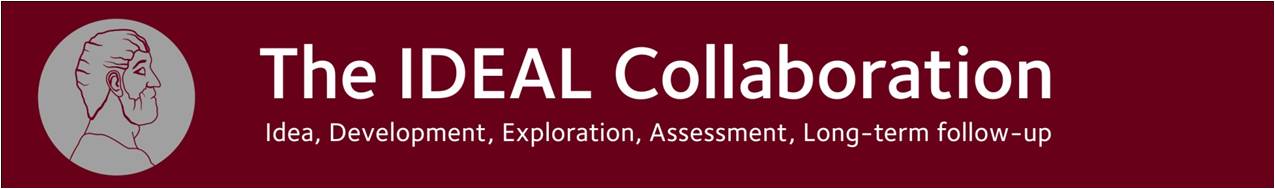 IDEAL Collaboration Meeting #IDEAL2019 Trinity College Oxford, Lawns Pavilion13th September 20198.30 – 9.00 am 	Registration and Coffee Pavilion Foyer9.00 – 9.30 am 	Welcome & Introductions: Update on IDEAL (Peter McCulloch, Art Sedrakyan) Britton Room9.30 – 11.15 am 	PARALLEL SESSIONS:a) IDEAL training workshop: how to use IDEAL in developing your innovation     		(Joel Horovitz, David Beard, Fei Shan, Nicole Bilbro) Britton Roomb) Discussion groups on drafting IDEAL papers: If and when is it OK not to do an RCT of a new device or procedure? (Arsenio Paez leading with Peter McCulloch) Sutro RoomIDEAL Stages and Real World Evidence (Art Sedrakyan leading with Bruce Campbell) Meeting Room, Lawn Pavilion11.15 - 11.30 am 	Coffee break11.30 – 1.00 pm  	IDEAL Sandpit session:  Presentation of submitted outlines of planned or ongoing IDEAL format studies to an expert panel, for advice with audience participation.  Panel: Jane Blazeby, Maroeska Rovers, Marion Campbell, Bruce Campbell, Sarah Squire, David Beard   Britton RoomA new design for the lateral Oxford Unicompartmental Knee Replacement. Irene Yang, NDORMS, University of OxfordExploring Minimally Invasive Cervical Esophagectomy (MICE) according to the IDEAL framework.  Bastiaan Klarenbeek1, Maroeska Rovers2 and Camiel Rosman1. Institutions and affiliations: Department of surgery (1), and Department of health evidence (2), Radboud university medical center, Geert Grooteplein Zuid 10, PO box 9101, 6500 HB, Nijmegen, the Netherlands; 1.00 – 1.45 pm 	Lunch Break1.45 – 3.00 pm	PLENARY SESSION  Britton Room (20 mins per presentation + 5 mins Questions)The ethics of innovation: Katrina Hutchison, Macquarie University, AustraliaThe Mesh story: Andrew Cook, Associate Director, Clinical Trials Unit, University of Southampton, and Fellow, National Institute for Health Research  Evaluation, Trials and Studies Coordinating Centre, University of Southampton, and Vice-Chair of NICE’s Interventional Procedures Advisory Committee, UKIDEAL Stage 0: Hani Marcus, National Hospital for Neurology and Neurosurgery, UK3.00 – 3.15 pm	Tea Break3.15 – 4.30 pm 	PLENARY SESSION ON NEW IDEAL PAPERS Britton RoomPresentation of key points and discussion.  (Art Sedrakyan and Arsenio Paez)4.30 – 5.00 pm  	IDEAL 2020 Amsterdam and Close (Maroeska Rovers and Peter McCulloch)